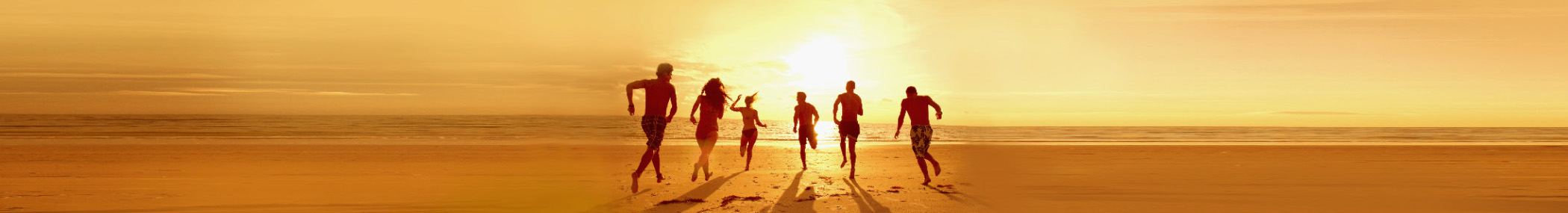 Popis za pakiranje za proljetne praznikeNapomenaDa biste jednostavno dodali nove kategorije, učinite sljedeće: 1. Kliknite naziv neke kategorije, a zatim na kartici Alati za tablice, Raspored odaberite Odaberi tablicu. 2. Na kartici Polazno odaberite Kopiraj, a zatim pritisnite Ctrl+End da biste došli na kraj dokumenta. 3. Pritisnite Enter, a zatim na kartici Polazno odaberite Zalijepi.OdjećaHigijenske potrepštineVažni dokumentiZdravstveni dokumentiPriborElektronički uređaji